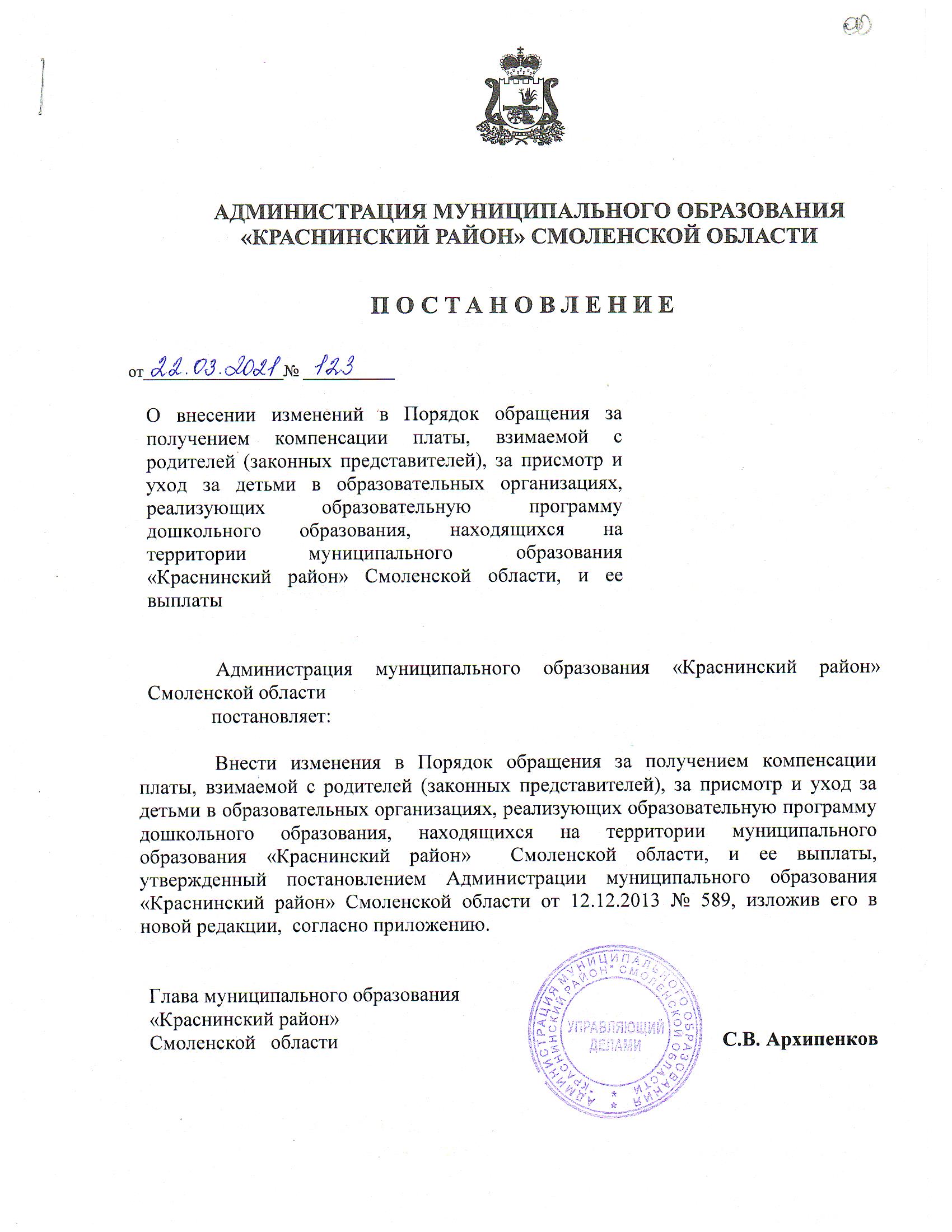 УТВЕРЖДЕНпостановлением Администрации муниципального образования«Краснинский район» Смоленской области от 22.03.2021 № 123ПОРЯДОКобращения за получением компенсации платы, взимаемой с родителей(законных представителей), за присмотр и уход за детьми в образовательных организациях, реализующих образовательную программу дошкольного образования, находящихся на территории муниципального образования«Краснинский район»Смоленской области, и ее выплатыНастоящий Порядок устанавливает правила обращения за компенсацией платы, взимаемой с родителей (законных представителей) (далее -родительская плата), за присмотр и уход за детьми в образовательных организациях, реализующих образовательную программу дошкольного образования, находящихся на территории муниципального образования«Краснинский район» Смоленской области (далее - компенсация), и ее выплаты.Право на получение компенсации имеет один из родителей (законных представителей), внесших родительскую плату за присмотр и уход за ребенком в образовательной организации, реализующей образовательную программу дошкольного образования, находящейся на территории муниципального образования Смоленской области (далее - образовательная организация), при условии признания семьи малоимущей.Право на получение компенсации подтверждается родителем (законным представителем) ежегодно.В настоящем Порядке под малоимущей семьей понимается семья со среднедушевым доходом, размер которого не превышает величину прожиточного минимума на душу населения, установленную в Смоленской области.2.1. При определении состава семьи в целях получения компенсации (за исключением получения компенсации на ребенка, находящегося под опекой (попечительством) в состав семьи включаются:- состоящие в браке родители (усыновители) независимо от места жительства (места пребывания) и зарегистрированные по месту жительства (месту пребывания) совместно с ними или с одним из них их несовершеннолетние дети, а также совершеннолетние дети, обучающиеся в общеобразовательных организациях, либо обучающиеся по очной форме обучения в профессиональных образовательных организациях, образовательных организациях высшего образования, научных организациях, духовных образовательных организациях, в возрасте до 23 лет включительно, не состоящие в браке;- одинокий родитель (усыновитель) и зарегистрированные по месту жительства (месту пребывания) совместно с ним его несовершеннолетние дети,а также совершеннолетние дети, обучающиеся в общеобразовательных организациях, либо обучающиеся по очной форме обучения в профессиональных образовательных организациях, образовательных организациях высшего образования, научных организациях, духовных образовательных организациях, в возрасте до 23 лет включительно, не состоящие в браке.При определении состава семьи, когда брак между родителями (усыновителями) расторгнут, в составе семьи учитывается тот родитель (усыновитель), с которым совместно проживает ребенок.В состав семьи, учитываемый при исчислении величины среднедушевого дохода в целях получения компенсации на ребенка, находящегося под опекой (попечительством) включаются:- родители (родитель) ребенка, его несовершеннолетние братья и сестры и совершеннолетние братья и сестры, обучающиеся в общеобразовательных организациях, либо обучающиеся по очной форме обучения в профессиональных образовательных организациях, образовательных организациях высшего образования, научных организациях, духовных образовательных организациях, в возрасте до 23 лет включительно, не состоящие в браке, независимо от места их проживания (пребывания) и сам ребенок (в случае если на ребенка не выплачиваются предусмотренные федеральным законодательством денежные средства на содержание детей, находящихся под опекой (попечительством);- сам ребенок (в случае если на ребенка выплачиваются в соответствии с федеральным законодательством денежные средства на содержание детей, находящихся под опекой (попечительством).2.2. При определении состава семьи в целях получения компенсации в состав семьи не включаются:- дети в возрасте до 18 лет при приобретении ими полной дееспособности в соответствии с законодательством Российской Федерации;- дети, в отношении которых родители лишены родительских прав, либо ограничены в родительских правах;- дети, находящиеся на полном государственном обеспечении;- супруг (родитель, усыновитель), проходящий военную службу по призыву;- супруг (родитель, усыновитель), отсутствующий в семье в связи с осуждением к лишению свободы, нахождением под арестом или на принудительном лечении, а также находящийся в розыске.Родителям (законным представителям), дети которых посещают образовательные организации, за дни фактического посещения ребенком образовательной организации выплачивается компенсация на первого ребенка в размере 20 процентов среднего размера родительской платы за присмотр и уход за детьми в муниципальных образовательных организациях, находящихся на территории Смоленской области, на второго ребенка – в размере 50 процентов такой платы, на третьего ребенка и последующих детей – в размере 70 процентов такой платы.Для получения компенсации родитель (законный представитель) представляет в образовательную организацию следующие документы:- заявлениеовыплатекомпенсации по форме согласно приложению №1 внастоящему Порядку;копию паспорта или иного документа, удостоверяющего личность и местожительствародителя(законногопредставителя);копию свидетельства о рождении ребенка или копию договора о передачеребенканавоспитаниевсемьюлибовыпискуизрешенияорганаопекиипопечительстваобучреждениинадребенкомопеки;документы, подтверждающие совместное проживание с заявителем по месту жительства (месту пребывания) членов семьи, указанных в заявлении о выплате компенсации, и выданные не ранее чем за один месяц до дня обращения с заявлением о выплате компенсации (представляются по собственной инициативе);копию банковского лицевого счета на имя родителя (законного представителя);копию свидетельства о заключении брака или свидетельства о расторжении брака (при наличии);документы, подтверждающие доходы каждого члена семьи, входящего в ее состав, за 3 последних календарных месяца, предшествующих месяцу подачи заявления;копию трудовой книжки (для неработающих граждан);справку органа государственной службы занятости населения о регистрации (отсутствии регистрации) в качестве безработного (для неработающих граждан) (представляется родителем (законным представителем) по собственной инициативе);справку об обучении в профессиональной образовательной организации, образовательной организации высшего образования, научной организации, духовной образовательной организации или нахождении в академическом отпуске по медицинским показаниям (для лиц, обучающихся по очной форме обучения в организациях, осуществляющих образовательную деятельность);справку органа местного самоуправления муниципального образования Смоленской области о получении (неполучении) денежных средств на содержание ребенка, находящегося под опекой (для опекунов) (представляется по собственной инициативе);справку о назначении на ребенка, в отношении которого возникло право на получение компенсации, государственного пособия на ребенка в Смоленской области (далее - пособие) (представляется родителем (законным представителем) по собственной инициативе);согласие на обработку персональных данных членов семьи, указанных в заявлении о выплате компенсации, или иных законных представителей по форме согласно приложению №2 к настоящему Порядку.Опекун, приемный родитель, усыновитель, в семье которого воспитываетсясоответственноребенок,находящийсяподопекой,ребенок,переданныйвприемнуюсемью,усыновленныйребенок,представляютзаявлениеовыплатекомпенсациинаребенка,находящегосяподопекой,ребенка,переданноговприемнуюсемью,усыновленногоребенкакакнаследующегопоочередностирождаемости задетьми всемье.При наличии у родителя (законного представителя) нескольких детей, посещающих одну и ту же образовательную организацию, заявление о выплате компенсации и документы, указанные в пункте 4 настоящего Порядка, представляются родителем (законным представителем) на каждого ребенка.Родитель (законный представитель) вправе представить  в образовательную организацию копию документа (квитанции-извещения), подтверждающего оплату за присмотр и уход за ребенком.Образовательная организация имеет право запрашивать и получать в порядке, установленном федеральным законодательством, в государственных органах, органах местного самоуправления муниципальных образований Смоленской области и организациях независимо от организационно-правовых форм и форм собственности информацию и документы, необходимые для решения вопроса о выплате родителю (законному представителю) компенсации.В случае если документы, указанные в подпунктах 9, 11, 12 абзаца 1 настоящего пункта, не представлены родителем (законным представителем) по собственной инициативе, образовательная организация в течение трех рабочих дней со дня представления иных документов в соответствии с настоящим пунктом направляет межведомственный запрос о предоставлении указанных документов (сведений, содержащихся в них) в соответствующие органы или организации.В случае если одному из родителей (законных представителей) ребенка, в отношении которого возникло право на получение компенсации, назначено пособие, гражданин вправе обратиться в орган социальной защиты населения, назначивший пособие, для получения справки о назначении пособия.В случае если документ, указанный в подпункте12 абзаца 1 настоящего пункта, представлен родителем (законным представителем) по собственной инициативе или получен образовательной организацией путем межведомственного взаимодействия, представление документов, указанных в подпунктах 4, 6-11 абзаца1настоящего пункта, не требуется.4.1. При наличии в семье лиц, указанных в пункте 2.1 настоящего Порядка, дополнительно к документам, указанным в пункте 4 настоящего Порядка, родитель (законный представитель) представляет:- копию свидетельства о заключении брака, либо копию решения органа опеки и попечительства, либо копию решения суда (в отношении детей, указанных в абзаце 2 пункта 2.2 настоящего Порядка);- копию решения суда (в отношении детей, указанных в абзаце третьем пункта 2.2 настоящего Порядка);- справку из организации, в которой ребенок находится на полном государственном обеспечении (в отношении детей, указанных в абзаце четвертом пункта 2.2 настоящего Порядка);- справку из военного комиссариата по месту призыва (в отношении лиц, указанных в абзаце пятом пункта 2.2 настоящего Порядка), представляется родителем (законным представителем) по собственной инициативе;- копию решения суда или постановления следственных органов (в отношении лиц, указанных в абзаце шестом пункта 2.2 настоящего Порядка).4.2. При исчислении дохода семьи учитываются доходы каждого члена семьи до удержания налогов, уплаты сборов и других обязательных платежей в соответствии с законодательством Российской Федерации.Исчисление величины среднедушевого дохода семьи производится на основании документов о составе семьи и размере доходов каждого члена семьи, представленных родителем (законным представителем).Величина среднедушевого дохода семьи определяется путем деления общей суммы дохода семьи за расчетный период на 3 и на число членов семьи.Документы, указанные в пунктах 4 и 4.1 настоящего Порядка, представляются родителем (законным представителем) в образовательную организацию с периодичностью 1 раз в год.В случае представления документа, указанного в подпункте двенадцатом абзаца 1 пункта 4 настоящего Порядка, ежегодное представление документов, указанных в пунктах 4 и 4.1 настоящего Порядка, не требуется.Образовательная организация формирует в отношении каждого родителя(законногопредставителя)личноедело,вкотороеброшюруютсядокументы,необходимыедляпринятиярешенияовыплате компенсации.Личное дело родителя (законного представителя), сформированное в муниципальной образовательной организации, реализующей образовательную программу дошкольного образования, или иной образовательной организации, в течение 3 дней передается в уполномоченный орган по месту выплаты компенсации (далее–уполномоченный орган), для его хранения и выплаты компенсации.Образовательная организация ежемесячно до 10-го числа текущего месяца представляет в уполномоченный орган информацию о днях фактического посещения каждым ребенком образовательной организации.Уполномоченный орган в течение10 дней с момента получения всех необходимых документов, указанных в пункте 4 и 4.1 настоящего Порядка, принимает решение о выплате компенсации или об отказе в ее выплате.Решение о выплате компенсации либо об отказе в ее выплате принимается уполномоченным органом на основании всестороннего, полного и объективного рассмотрения всех представленных документов.Решение об отказе в выплате компенсации принимается по следующим основаниям:- отсутствие у заявителя права на получение компенсации;- представление документов с недостоверными сведениями;- предоставление документов, указанных в пунктах 4 и 4.1 настоящего Порядка, не в полном объеме, за исключением документов, указанных в подпунктах четыре, девять, одиннадцать, двенадцать абзаца 1 пункта 4 и подпункте четыре пункта 4.1 настоящего Порядка.Проверка достоверности сведений, содержащихся в представленных документах, осуществляется путем их сопоставления с информацией, полученной от компетентных органов или организаций, выдавших документ (документы), а также полученной иными способами, разрешенными федеральным законодательством.В случае отказа в выплате компенсации уполномоченный орган не позднее чем через 5 дней со дня вынесения соответствующего решения в письменной форме извещает родителя (законного представителя) об отказе в выплате компенсации с указанием причин отказа.Отказ в выплате компенсации может быть обжалован в Администрацию муниципального образования «Краснинский район» Смоленской области и (или) в судебномпорядке.Компенсация выплачивается уполномоченным органом или областной государственной образовательной организацией начиная с месяца подачи в образовательную организацию документов, указанных в пунктах 4 и 4.1 настоящего Порядка.В случае представления родителем (законным представителем) документа, указанногов подпункте двенадцатом абзаца 1 пункта 4настоящего Порядка, компенсация выплачивается в течение срока, не превышающего срок, на который назначено пособие.Сумма компенсации, излишне выплаченная родителю (законному представителю) (в случае представления документов  с заведомо неверными сведениями, сокрытия данных, влияющих на выплату компенсации, исчисление ее размеров), взыскивается с родителя (законного представителя) в судебном порядке.Сумма, излишне выплаченная родителю (законному представителю) по вине уполномоченного органа, удержанию с родителя (законного представителя) не подлежит, за исключением случая счетной ошибки.Выплата компенсации производится ежемесячно путем перечисления денежных средств на лицевой банковский счет родителя (законного представителя).В случае непредставления родителем (законным представителем) документов, указанных в пунктах 4 и 4.1 настоящего Порядка, в срок, установленный абзацем четвертым пункта 4.2 настоящего Порядка, выплата компенсации приостанавливается.Выплата компенсации возобновляется с месяца, в котором документы, указанные в пунктах 4 и 4.1 настоящего Порядка, представлены.Выплата компенсации прекращается в случаях:- выбытия ребенка из образовательной организации по различным причинам;- ограничения родителя (законного представителя) ребенка в его родительских правах;- лишения родителя родительских прав; - если среднедушевой доход семьи превышает величину прожиточного минимума на душу населения, установленную в Смоленской области, или указанный среднедушевой доход не подтвержден;-	если	была	установлена недостоверность сведений, содержащихся впредставленных документах.Выплата компенсации прекращается с месяца, следующего за месяцем, вкоторомвозниклиобстоятельства,указанныевпункте13 настоящего Порядка.В случае возникновения обстоятельств, влекущих за собой прекращение выплаты компенсации, родитель (законный представитель) обязан в 10-дневный срок сообщить о наступлении этих обстоятельств в образовательную организацию.Информация о предоставлении выплат в соответствии с настоящим Порядком размещается в Единой государственной информационной системе социального обеспечения. Размещение и получение указанной информации в Единой государственной информационной системе социального обеспечения осуществляются в соответствии с Федеральным законом «О государственной социальной помощи».______________________________________
                     (наименование образовательной организации)ЗАЯВЛЕНИЕо выплате компенсации платы, взимаемой с родителей (законных представителей), за присмотр и уход за детьми в образовательных организациях, реализующих образовательную программу дошкольного образования, находящихся на территории муниципального образования «Краснинский район» Смоленской областиЯ,________________________________________________________________,(фамилия, имя, отчество (при наличии)документ, удостоверяющий личность: вид _________ серия ____ № __________,выдан _____________________________________________________________________,(дата выдачи и наименование органа, выдавшего документ)проживающий(ая) по адресу: _____________________________________________________________________,зарегистрированный(ая)  по  адресу:_____________________________________________________________________,                                  (заполняется, если адрес регистрации отличается от адреса проживания)страховой номер индивидуального лицевого счета (СНИЛС): ______-________-_______,контактный телефон:___________________________________________________,прошу  предоставить компенсацию части родительской платы за присмотр и уход за  _____________________________________________,  осваивающим(ей)                                      (фамилия, имя, отчество (при наличии) ребенка)образовательную программу дошкольного образования в организации, реализующей образовательную программу дошкольного образования
_____________________________________________________________________,                                                         (наименование образовательной организации)который(ая) является моим ______________________________________ ребенком.                                                                                    (первым, вторым, третьим и т.д.)С  целью  определения  состава  и  среднедушевого  дохода  семьи для предоставления компенсации сообщаю сведения о составе моей семьи:К заявлению прилагаю следующие документы:______________________________________________________________________________________________________________________________________________________________________________________________________________________________________________________Я предупрежден(а) о том, что компенсация, предоставленная неправомерно вследствие представления мною документов с заведомо неверными сведениями, сокрытия данных,  влияющих на ее предоставление или на исчисление размера, взыскивается в установленном законодательством порядке.Я согласен(на) на проведение проверки представленных мною сведений.Я обязуюсь уведомлять образовательную организацию о наступлении обстоятельств, влекущих прекращение предоставления компенсации и (или) изменение размера компенсации, в течение 10 рабочих дней со дня наступления соответствующих обстоятельств. «______»__________20_____             __________________                 ______________________________     (дата)                                               (подпись)                                   (расшифровка подписи)______________________________________
                     (наименование образовательной организации)
СОГЛАСИЕна обработку персональных данныхЯ,________________________________________________________________,(фамилия, имя, отчество (при наличии)документ, удостоверяющий личность: вид _________ серия ____ № __________,выдан _____________________________________________________________________,(дата выдачи и наименование органа, выдавшего документ)проживающий(ая) по адресу: _____________________________________________________________________,зарегистрированный(ая)  по  адресу:_____________________________________________________________________,                                  (заполняется, если адрес регистрации отличается от адреса проживания)страховой номер индивидуального лицевого счета (СНИЛС): ______-______-_____,контактный телефон:___________________________________________________,свободно, своей волей и в своем интересе даю согласие сотрудникам _____________________________________________________________________,(наименование образовательной организации)на обработку (любое действие (операцию) или совокупность действий             (операций), совершаемых с использованием средств автоматизации или без использования таких средств с персональными данными, включая сбор, запись, систематизацию, накопление, хранение, уточнение (обновление, изменение), извлечение, использование, передачу (распространение, предоставление, доступ), обезличивание, блокирование, удаление, уничтожение) следующих персональных данных:- фамилия, имя, отчество (при наличии);- адрес регистрации и фактического проживания;- документ, удостоверяющий личность (серия, номер, кем и когда выдан);- страховой номер индивидуального лицевого счета (СНИЛС).Вышеуказанные персональные данные предоставляю для обработки в целях получения компенсации платы, взимаемой с родителей (законных представителей), за присмотр и уход за детьми в образовательных организациях, реализующих образовательную программу дошкольного образования, находящихся на территории Смоленской области.Настоящее согласие действует на период до истечения сроков хранения соответствующей информации или документов, содержащих указанную информацию, определяемых в соответствии с законодательством Российской Федерации.Отзыв согласия осуществляется в соответствии с законодательством Российской Федерации.«______»__________20_____             __________________                 ______________________________      (дата)                                                 (подпись)                         (расшифровка подписи)№
п/пФ.И.О. члена семьиДата рождения члена семьиСтепень родства